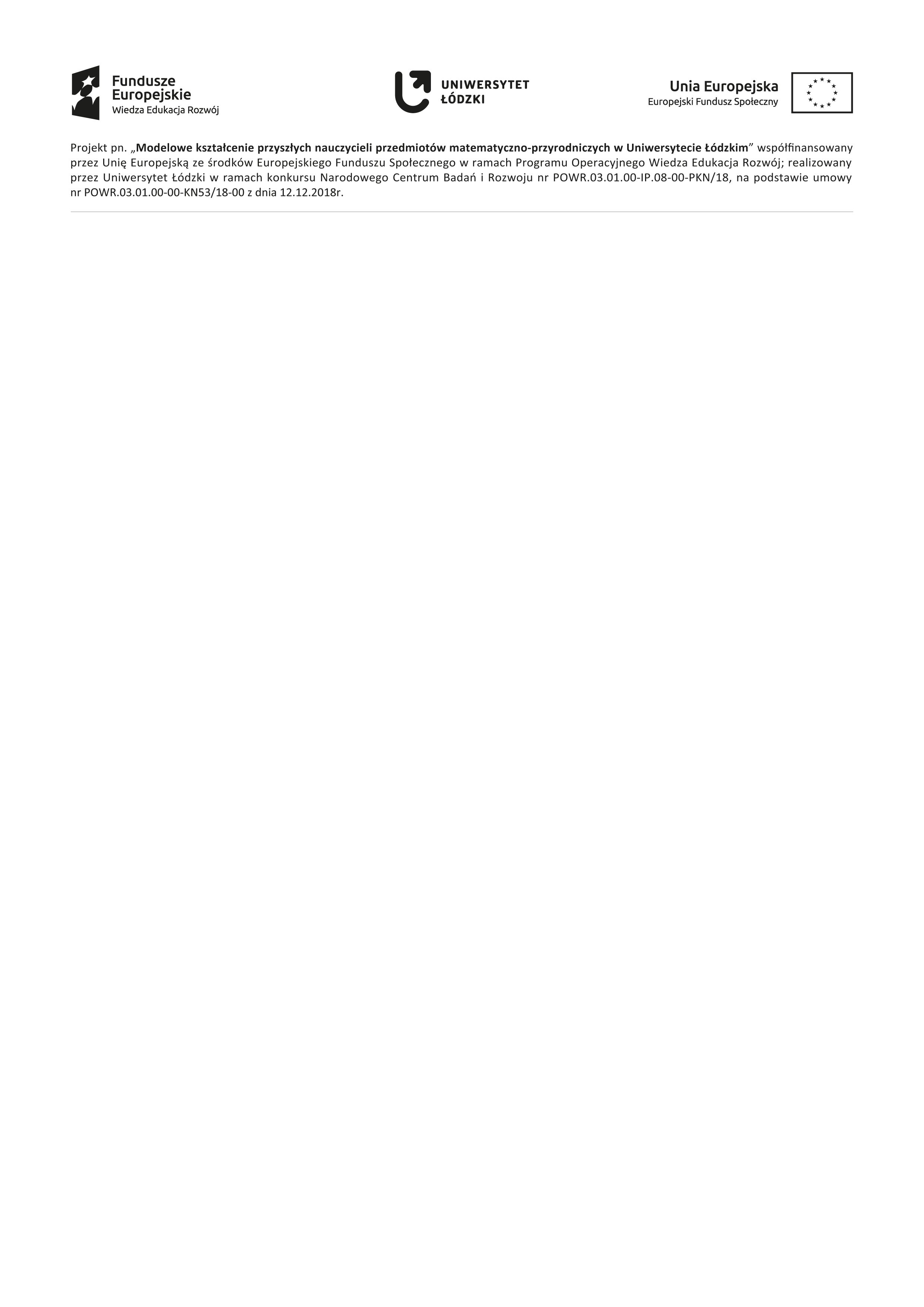 120/ZP/2019załącznik nr 2 do SIWZ/
Załącznik nr 3 do umowyOPIS PRZEDMIOTU ZAMÓWIENIAPrzedmiot zamówieniaPrzedmiotem zamówienia jest jednostanowiskowy system umożliwiający automatyczne wprowadzenie oraz wstępną analizę ankiet oraz kart odpowiedzi.Wymagania systemuSystem ma umożliwiać skanowanie, odczyt oraz wstępną analizę danych jedno lub wielostronicowych ankiet i kart odpowiedzi (dalej zwanych ogólnie dokumentami). Mają to być dokumenty w specjalny sposób przygotowywane np. posiadające odpowiednie znaczniki pozycjonujące.System ma umożliwiać co najmniej odczyt zaznaczeń, korekt zaznaczeń oraz kodów paskowychW przypadku konieczności odpowiedniego przygotowania skanowanych dokumentów, system ma udostępniać edytor umożliwiający ich zaprojektowanie.System ma udostępniać narzędzia pozwalające Użytkownikowi na zdefiniowanie zasad analizy danego dokumentu.Analiza dokumentu powinna uwzględniać:Identyfikacje dokumentu lub osoby za pomocą koduOdczyt płci, wieku i wykształcenia. (Przewiduje się 6 stałych poziomów wykształcenia)Przyporządkowanie pól odpowiedzi zadaniomGrupowanie zadań np. w podtestyUwzględnienie możliwości udzielania więcej niż jednej odpowiedzi w zadaniu oraz możliwość korygowania zaznaczonej odpowiedzi.Niejednorodną strukturę zadań (różna liczba alternatyw oraz różna liczba dopuszczalnych zaznaczeń w zadaniach)Przyporządkowanie zadań określonym zmiennym, nadanie wag odpowiedziom i całym zadaniom, oraz proste operacje matematyczne na skalach (liczonych zmiennych).Możliwość zdefiniowania kilku kluczy (algorytmów liczenia) dla tego samego dokumentu (np. podział na grupy podczas egzaminu ).Możliwość przyporządkowania określonym wynikom określonej oceny (np. oceny szkolnej)Możliwość przyporządkowania określonym wynikom zmiennych wartości norm wyrażonych w skali centylowej lub wybranej skali standardowej z uwzględnieniem wielu prób normalizacyjnych i podziału według wieku, płci, wykształcenia i ostatecznie automatycznego doboru normy w zależności od odczytanych danych. (Obsługiwane skale standardowe to co najmniej: skala wyników standaryzowanych z, stenowa, staninowa, tenowa, iloraz inteligencji)W przypadku korzystania z norm możliwość wprowadzenia współczynników rzetelności i innych parametrów pozwalających na obliczenie i wyświetlenie przedziałów ufności.System ma umożliwiać podstawową analizą statystyczną wyników wybranej grupy osób. Analiza ta obejmuje co najmniej statystyki ilościowe odpowiedzi oraz zestawienia podstawowych wartości statystycznych (średnie, mediany, kwartale, odchylenia standardowe) liczonych zmiennych, w tym także dla wartości znormalizowanych.System ma pozwalać co najmniej na tabelaryczne przedstawienie wyników indywidualnych. W przypadku wartości znormalizowanych także w postaci prezentacji graficznych pozwalających na graficzne przedstawienie wartości uzyskanych norm w stosunku do skali centylowej lub w odniesieniu do określonego procentu populacji.System ma pozwalać na co najmniej tabelaryczne przedstawienie listy wyników dla wybranej grupy badań oraz na eksport wyników w formatach pozwalających na import do arkusza kalkulacyjnego EXCEL oraz programów statystycznych SPSS lub STATISTICASystem ma funkcjonować na systemach operacyjnych Windows VISTA, 7, 8, 10 (32- i 64-bitowych) z uwzględnieniem minimalnych wymagań sprzętowych przewidzianych przez producenta Systemu Operacyjnego i producenta wybranego skaneraSystem nie powinien wymagać instalacji zewnętrznego oprogramowania dodatkowego, wymagającego zakupu dodatkowych licencji ani też odnawiania licencji.Ankiety i karty testowe mogą być drukowane na papierze o gramaturze 80 g/m2 na standardowej właściwie skalibrowanej drukarce laserowej.Warunki gwarancji i serwisu.System winien być objęty 12 miesięczną gwarancją, czas reakcji serwisu dwa 2 dni robocze od zgłoszenia usterki.